Publicado en Madrid el 23/11/2021 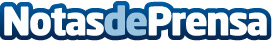 DXC Technology revalida la mayor puntuación en satisfacción del cliente en EspañaOcupa el primer lugar en el informe de Outsourcing Tecnológico 2021, realizado por Whitelane Research y QuintDatos de contacto:María Guijarro622836702Nota de prensa publicada en: https://www.notasdeprensa.es/dxc-technology-revalida-la-mayor-puntuacion-en Categorias: Nacional E-Commerce Recursos humanos http://www.notasdeprensa.es